λεγχοι για την καταλληλότητα του πόσιμου νερού στη Λάρισα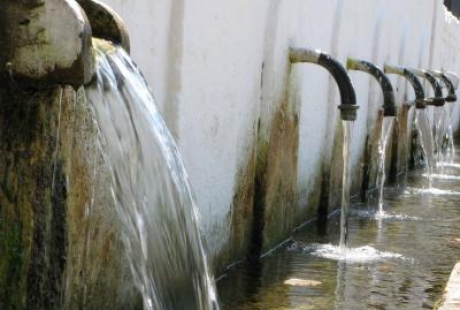 